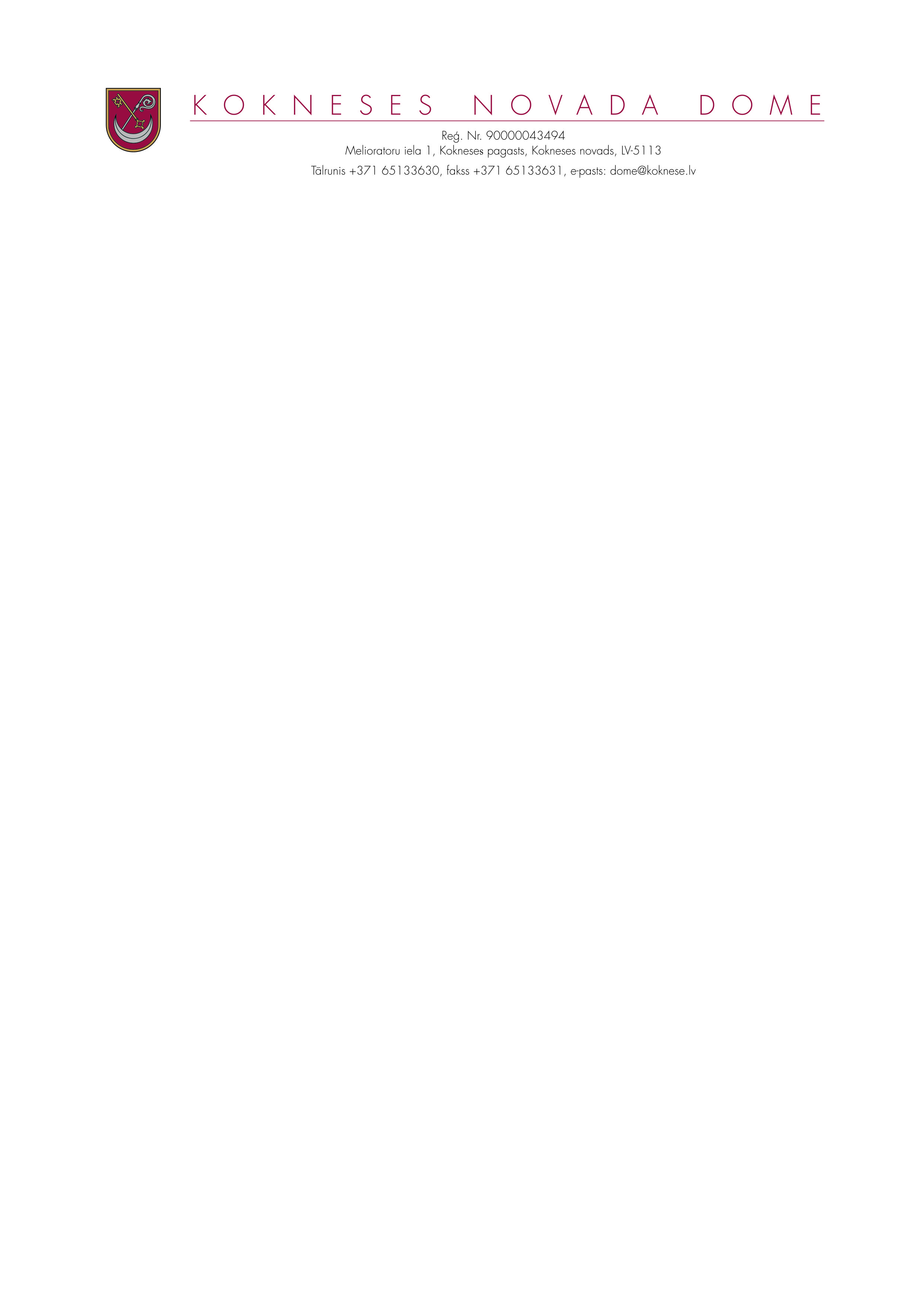 NOVADA DOMES SĒDES PROTOKOLS  /ārkārtas/Kokneses novada Kokneses pagastā2020.gada  4.augustā									Nr.11							Pamatojoties uz likuma “Par pašvaldībām” 28.panta  pirmo daļu domes priekšsēdētāja vietnieks Māris Reinbergs, kurš  šobrīd pilda domes priekšsēdētāja pienākumus,  2020.gada 4.augustā plkst. 9.oo  sasaucis  novada domes ārkārtas sēdi un izsludinājis šādu domes sēdes  darba kārtību:SĒDES DARBA KĀRTĪBA:Plkst.9.oo iepazīšanās ar objektu “ Teritorijas pārbūve, saimniecības ēkas nojaukšana un garāžas ēkas jaunbūve pie Ilmāra Gaiša Kokneses vidusskolas Parka iela 27, Koknese “ 1.Par papildus finansējumu projekta “ Teritorijas pārbūve, saimniecības ēkas nojaukšana un garāžas ēkas jaunbūve pie Ilmāra Gaiša Kokneses vidusskolas Parka iela 27, Koknese “ 1 kārtas “Ceļa būvdarbi” realizācijaiPlkst.9.oo domes deputāti  ir apsekojuši objektu “ Teritorijas pārbūve, saimniecības ēkas nojaukšana un garāžas ēkas jaunbūve pie Ilmāra Gaiša Kokneses vidusskolas Parka iela 27, Koknese “  un plkst.9.20 sākas  ārkārtas domes sēdeSĒDI  VADA domes priekšsēdētāja vietnieks Māris ReinbergsPROTOKOLĒ- domes sekretāres p.i. Dace ZariņaSĒDĒ PIEDALĀS:Domes deputāti- Ilgonis Grunšteins, Pēteris Keišs, Jānis Krūmiņš, Aigars Kalniņš, Dāvis Kalniņš, Rihards Krauklis, Raina Līcīte, Henriks Ločmelis,  Ivars Māliņš,  Edgars Mikāls, Ziedonis VildeDomes administrācijas darbinieki-Ilmārs Klaužs- domes izpilddirektorsSĒDĒ NEPIEDALĀS domes deputāti:Jānis Liepiņš- darbāJānis Miezītis- darbāDainis Vingris- atvaļinājumāSēdes vadītājs M.Reinbergs  atklāj domes sēdi un lūdz  deputātus   ar balsojumu apstiprināt  domes sēdes darba kārtību.Atklāti balsojot, PAR-12 (Ilgonis Grunšteins, Pēteris Keišs, Jānis Krūmiņš, Aigars Kalniņš, Dāvis Kalniņš, Rihards Krauklis, Raina Līcīte, Henriks Ločmelis,  Ivars Māliņš,  Edgars Mikāls, Ziedonis Vilde, Māris Reinbergs), PRET-nav, ATTURAS- nav,  Kokneses novada dome NOLEMJ apstiprināt šādu 2020.gada 4.augusta ārkārtas domes sēdes darba kārtību:SĒDES DARBA KĀRTĪBA:1.Par papildus finansējumu projekta “ Teritorijas pārbūve, saimniecības ēkas nojaukšana un garāžas ēkas jaunbūve pie Ilmāra Gaiša Kokneses vidusskolas Parka iela 27, Koknese “ 1 kārtas “Ceļa būvdarbi” realizācijai1.Par papildus finansējumu projekta “ Teritorijas pārbūve, saimniecības ēkas nojaukšana un garāžas ēkas jaunbūve pie Ilmāra Gaiša Kokneses vidusskolas Parka iela 27, Koknese“ 1 kārtas “Ceļa būvdarbi” realizācijai_____________________________________________________________________________________________  ZIŅO  Ilmārs KlaužsKokneses  novada dome realizē projektu “Par papildus finansējumu projekta “ Teritorijas pārbūve, saimniecības ēkas nojaukšana un garāžas ēkas jaunbūve pie Ilmāra Gaiša Kokneses vidusskolas Parka iela 27, Koknese “ 1 kārtu “Ceļa būvdarbi” .Lai  realizētu  iepriekš minētā projekta pirmo kārtu  papildus ir nepieciešams finansējums 26812,85 euro ( bez PVN), bet kopā ar PVN 32 443,55 euro.Ņemot vērā iepriekš minēto,  atklāti balsojot, PAR-10 (Ilgonis Grunšteins, Pēteris Keišs, Jānis Krūmiņš, Rihards Krauklis, Raina Līcīte, Henriks Ločmelis,  Ivars Māliņš,  Edgars Mikāls, Ziedonis Vilde, Māris Reinbergs), PRET-nav, ATTURAS- nav, Aigars Kalniņš un Dāvis Kalniņš balsojumā nepiedalās,  Kokneses novada dome NOLEMJ1.No  pašvaldības budžeta  līdzekļiem projekta “Par papildus finansējumu projekta “ Teritorijas pārbūve, saimniecības ēkas nojaukšana un garāžas ēkas jaunbūve pie Ilmāra Gaiša Kokneses vidusskolas Parka iela 27, Koknese “ 1 kārtas “Ceļa būvdarbi”  realizācijai  papildus piešķirt  finansējums 26812,85 euro ( bez PVN), bet kopā ar PVN 32 443,55 euro (trīsdesmit divi  tūkstoši četri simti četrdesmit trīs euro 55 centi).Sēde slēgta plkst. 9.40Sēdes vadītājs,domes priekšsēdētāja vietnieks		/personiskais paraksts/	M.ReinbergsBūvdarbu apjomu saraksts Nr.1.1Būvdarbu apjomu saraksts Nr.1.1Būvdarbu apjomu saraksts Nr.1.1Būvdarbu apjomu saraksts Nr.1.1Būvdarbu apjomu saraksts Nr.1.1Būvdarbu apjomu saraksts Nr.1.1Būvdarbu apjomu saraksts Nr.1.1Būvdarbu apjomu saraksts Nr.1.1Būvdarbu apjomu saraksts Nr.1.1Būvdarbu apjomu saraksts Nr.1.1Būvdarbu apjomu saraksts Nr.1.1Būvdarbu apjomu saraksts Nr.1.1Būvdarbu apjomu saraksts Nr.1.1Būvdarbu apjomu saraksts Nr.1.1Būvdarbu apjomu saraksts Nr.1.1Būvdarbu apjomu saraksts Nr.1.1Būvdarbu apjomu saraksts Nr.1.11.kārta1.kārta1.kārta1.kārta1.kārta1.kārta1.kārta1.kārta1.kārta1.kārta1.kārta1.kārta1.kārta1.kārta1.kārta1.kārta1.kārtaCeļa būvdarbiCeļa būvdarbiCeļa būvdarbiCeļa būvdarbiCeļa būvdarbiCeļa būvdarbiCeļa būvdarbiCeļa būvdarbiCeļa būvdarbiCeļa būvdarbiCeļa būvdarbiCeļa būvdarbiCeļa būvdarbi(būvarba veids vai konstruktīvā elementa nosaukums)(būvarba veids vai konstruktīvā elementa nosaukums)(būvarba veids vai konstruktīvā elementa nosaukums)(būvarba veids vai konstruktīvā elementa nosaukums)(būvarba veids vai konstruktīvā elementa nosaukums)(būvarba veids vai konstruktīvā elementa nosaukums)(būvarba veids vai konstruktīvā elementa nosaukums)(būvarba veids vai konstruktīvā elementa nosaukums)(būvarba veids vai konstruktīvā elementa nosaukums)(būvarba veids vai konstruktīvā elementa nosaukums)(būvarba veids vai konstruktīvā elementa nosaukums)(būvarba veids vai konstruktīvā elementa nosaukums)(būvarba veids vai konstruktīvā elementa nosaukums)(būvarba veids vai konstruktīvā elementa nosaukums)(būvarba veids vai konstruktīvā elementa nosaukums)(būvarba veids vai konstruktīvā elementa nosaukums)(būvarba veids vai konstruktīvā elementa nosaukums)Objekta nosaukums :   Objekta nosaukums :   Objekta nosaukums :   Teritorijas pārbūve, saimniecības ēkas nojaukšana un garāžas ēkas jaunbūve pie Ilmāra Gaiša Kokneses vidusskolas KoknesēTeritorijas pārbūve, saimniecības ēkas nojaukšana un garāžas ēkas jaunbūve pie Ilmāra Gaiša Kokneses vidusskolas KoknesēTeritorijas pārbūve, saimniecības ēkas nojaukšana un garāžas ēkas jaunbūve pie Ilmāra Gaiša Kokneses vidusskolas KoknesēTeritorijas pārbūve, saimniecības ēkas nojaukšana un garāžas ēkas jaunbūve pie Ilmāra Gaiša Kokneses vidusskolas KoknesēTeritorijas pārbūve, saimniecības ēkas nojaukšana un garāžas ēkas jaunbūve pie Ilmāra Gaiša Kokneses vidusskolas KoknesēTeritorijas pārbūve, saimniecības ēkas nojaukšana un garāžas ēkas jaunbūve pie Ilmāra Gaiša Kokneses vidusskolas KoknesēTeritorijas pārbūve, saimniecības ēkas nojaukšana un garāžas ēkas jaunbūve pie Ilmāra Gaiša Kokneses vidusskolas KoknesēTeritorijas pārbūve, saimniecības ēkas nojaukšana un garāžas ēkas jaunbūve pie Ilmāra Gaiša Kokneses vidusskolas KoknesēTeritorijas pārbūve, saimniecības ēkas nojaukšana un garāžas ēkas jaunbūve pie Ilmāra Gaiša Kokneses vidusskolas KoknesēTeritorijas pārbūve, saimniecības ēkas nojaukšana un garāžas ēkas jaunbūve pie Ilmāra Gaiša Kokneses vidusskolas KoknesēTeritorijas pārbūve, saimniecības ēkas nojaukšana un garāžas ēkas jaunbūve pie Ilmāra Gaiša Kokneses vidusskolas KoknesēTeritorijas pārbūve, saimniecības ēkas nojaukšana un garāžas ēkas jaunbūve pie Ilmāra Gaiša Kokneses vidusskolas KoknesēTeritorijas pārbūve, saimniecības ēkas nojaukšana un garāžas ēkas jaunbūve pie Ilmāra Gaiša Kokneses vidusskolas KoknesēTeritorijas pārbūve, saimniecības ēkas nojaukšana un garāžas ēkas jaunbūve pie Ilmāra Gaiša Kokneses vidusskolas KoknesēBūves nosaukums :      Būves nosaukums :      Būves nosaukums :      Teritorijas pārbūve, saimniecības ēkas nojaukšana un garāžas ēkas jaunbūve pie Ilmāra Gaiša Kokneses vidusskolas KoknesēTeritorijas pārbūve, saimniecības ēkas nojaukšana un garāžas ēkas jaunbūve pie Ilmāra Gaiša Kokneses vidusskolas KoknesēTeritorijas pārbūve, saimniecības ēkas nojaukšana un garāžas ēkas jaunbūve pie Ilmāra Gaiša Kokneses vidusskolas KoknesēTeritorijas pārbūve, saimniecības ēkas nojaukšana un garāžas ēkas jaunbūve pie Ilmāra Gaiša Kokneses vidusskolas KoknesēTeritorijas pārbūve, saimniecības ēkas nojaukšana un garāžas ēkas jaunbūve pie Ilmāra Gaiša Kokneses vidusskolas KoknesēTeritorijas pārbūve, saimniecības ēkas nojaukšana un garāžas ēkas jaunbūve pie Ilmāra Gaiša Kokneses vidusskolas KoknesēTeritorijas pārbūve, saimniecības ēkas nojaukšana un garāžas ēkas jaunbūve pie Ilmāra Gaiša Kokneses vidusskolas KoknesēTeritorijas pārbūve, saimniecības ēkas nojaukšana un garāžas ēkas jaunbūve pie Ilmāra Gaiša Kokneses vidusskolas KoknesēTeritorijas pārbūve, saimniecības ēkas nojaukšana un garāžas ēkas jaunbūve pie Ilmāra Gaiša Kokneses vidusskolas KoknesēTeritorijas pārbūve, saimniecības ēkas nojaukšana un garāžas ēkas jaunbūve pie Ilmāra Gaiša Kokneses vidusskolas KoknesēTeritorijas pārbūve, saimniecības ēkas nojaukšana un garāžas ēkas jaunbūve pie Ilmāra Gaiša Kokneses vidusskolas KoknesēTeritorijas pārbūve, saimniecības ēkas nojaukšana un garāžas ēkas jaunbūve pie Ilmāra Gaiša Kokneses vidusskolas KoknesēTeritorijas pārbūve, saimniecības ēkas nojaukšana un garāžas ēkas jaunbūve pie Ilmāra Gaiša Kokneses vidusskolas KoknesēTeritorijas pārbūve, saimniecības ēkas nojaukšana un garāžas ēkas jaunbūve pie Ilmāra Gaiša Kokneses vidusskolas KoknesēObjekta adrese :          Objekta adrese :          Objekta adrese :          Parka iela27, KokneseParka iela27, KokneseParka iela27, KokneseParka iela27, KokneseParka iela27, KokneseParka iela27, KokneseParka iela27, KokneseParka iela27, KokneseParka iela27, KokneseParka iela27, KokneseParka iela27, KokneseParka iela27, KokneseParka iela27, KokneseParka iela27, KoknesePasūtījuma Nr. :                 Pasūtījuma Nr. :                 Pasūtījuma Nr. :                 2.1-6/19/304-LI2.1-6/19/304-LI2.1-6/19/304-LI2.1-6/19/304-LI2.1-6/19/304-LI2.1-6/19/304-LI2.1-6/19/304-LI2.1-6/19/304-LI2.1-6/19/304-LI2.1-6/19/304-LI2.1-6/19/304-LI2.1-6/19/304-LI2.1-6/19/304-LI2.1-6/19/304-LIVienības izmaksasVienības izmaksasVienības izmaksasVienības izmaksasVienības izmaksasVienības izmaksasKopā uz visu apjomuKopā uz visu apjomuKopā uz visu apjomuKopā uz visu apjomuKopā uz visu apjomuNr.p.k.KodsBūvdarbu nosaukumsBūvdarbu nosaukumsMērvienībaDaudzumsLaika norma (c/h).Darba samaksas likme (euro/h)Darba alga (euro)Būvizstrādājumi (euro)Mehānismi (euro)Kopā (euro)Darbietilpība     (c/h)Darba alga      (euro)Būvizstrādājumi (euro)Mehānismi      (euro)Summa (euro)123345678910111213141516Zemes klātnes darbiZemes klātnes darbi15Zemes klātnes ierakuma izbūve grunti aizvedotZemes klātnes ierakuma izbūve grunti aizvedotm34760.1950.9502.953.990.44452.201404.21856.4Ielas un nobrauktuves asfalta segas izbūves darbiIelas un nobrauktuves asfalta segas izbūves darbi18Salizturīgas kārtas būvniecība 40 cm biezumāSalizturīgas kārtas būvniecība 40 cm biezumām32720.3151.5557.514.0584.32421.6136020403821.619Šķembu maisījuma 0/56 pamata izbūve 15 cm biezumāŠķembu maisījuma 0/56 pamata izbūve 15 cm biezumām26750.150.52.11.834.4367.5337.51417.51235.252990.2520Šķembu maisījuma 0/45 pamata izbūve 10cm biezumāŠķembu maisījuma 0/45 pamata izbūve 10cm biezumām26750.0650.281.451.252.9840.5189978.75843.752011.521Karsta asfaltbetona AC11 base 70/100 pamatkārtas izbūve, h=4cmKarsta asfaltbetona AC11 base 70/100 pamatkārtas izbūve, h=4cmm26750.3251.584.539.082161066.53037.52025612922Karsta asfaltbetona AC11 surf 70/100 virskārtas izbūve, h=4cmKarsta asfaltbetona AC11 surf 70/100 virskārtas izbūve, h=4cmm26750.3251.595.6310.192161073.25378020256878.25KonstrukcijasKonstrukcijasBetona apmaļu 100*30*15 cm uzstādīšana uz betona C30/37 pamataBetona apmaļu 100*30*15 cm uzstādīšana uz betona C30/37 pamatam1950.5115.59.70.8316.0397.51072.51891.5161.853125.8526812.85